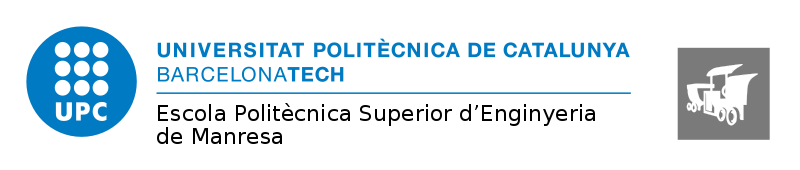 En el momento que se finalicen las prácticas curriculars hay que entregar en secretaria una MEMORIA DE LAS PRÁCTICAS CURRICULARES realizadas junto con EL INFORME DE LA EMPRESA y la VALORACIÓN DEL ESTUDIANTE.CARACTERÍSTICAS DE LA MEMORIA DE PRÁCTICAS CURRICULARES DEL ESTUDIANTE O ESTUDIANTA.El informe tiene que tener como máximo 20 páginas y tiene que influir las siguientes partes:Página de portada Tiene que constar los datos personales del estudiante o estudianta, los datos de la entidad col·laborada donde se han realizado las prácticas y el nombre de los dos tutores (académico y de la entidad col·laboradora).Índice de Introducción Introducción‐	Comentar vuestra situación acadèmica en el inicio de las prácticas.‐	Explicar cómo se han conseguido las prácticas.‐	Describir los objetivos .Entorno de trabajo‐	Presentar el entorno de Trabajo dentro de la empresa/institución/entidad.‐	detallar las responsabilidades asignadas y el apoyo recibido durante la realización de las prácticas.Aspectos técnicos durante el período de prácticas.‐	Nombrar las taresas que os han sido asignadas.‐	Señalar los problemes qeu se os han planteado y el procedimiento empleado para su solución.‐	Nombrar los retos profesionales a los que os habéis enfrentado.Experiencia y formación adqueridas.‐	Identificar las aportacions en materia de aprendizaje de las prácticas, tanto desde el punto de vista humano como professional.‐	Valorar las tareas desarrolladas durante las prácticas con los conocimientos adquiridos en relación con vuestros estudios universitarios.Conclusiones‐	Valorar globalmente si el desarrollo de las prácticas ha sido positivo.‐	Valorar la calidad del Trabajo realizado.‐	Indicar si vuestra preparación para las pr´cticas ha sido la adecuada.Si la respuesta es negativa, indicar qeu se podria hacer para mejorarla.Referencias (si son necesarias)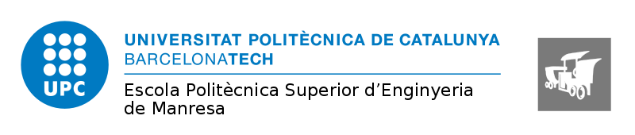 PRÁCTICAS EXTERNAS CURRICULARES(portada)El estudiante/estudianta    .......................……........……...…................................................................………………NIF/NIE/Passaporte ………….........…., Teléfono .................……, correo electrónico .................................................Estudios que cursa .................................Empresa en que se realitzará el projecto formativo     .............................................................................................Tutor del EPSEM:…………………………………………………..Tutor de la empresa:………………………………………………….Nota propuesta por el tutor del EPSEM:___________FirmaFecha:________________Nota propuesta por el subdirector responsable del EPSEM:_____________FirmaFecha:_____________EVALUACIÓN Y CALIFICACIÓN  (Rellenar por el centro )  A la vista de la actividad realizada,este centro reconoce/no reconoce los créditos matriculados con la siguiente calificación:..........................................................................................................................................................................................................La Dirección del centroFirmado: ................................................................................................................... Fecha.....................................................................